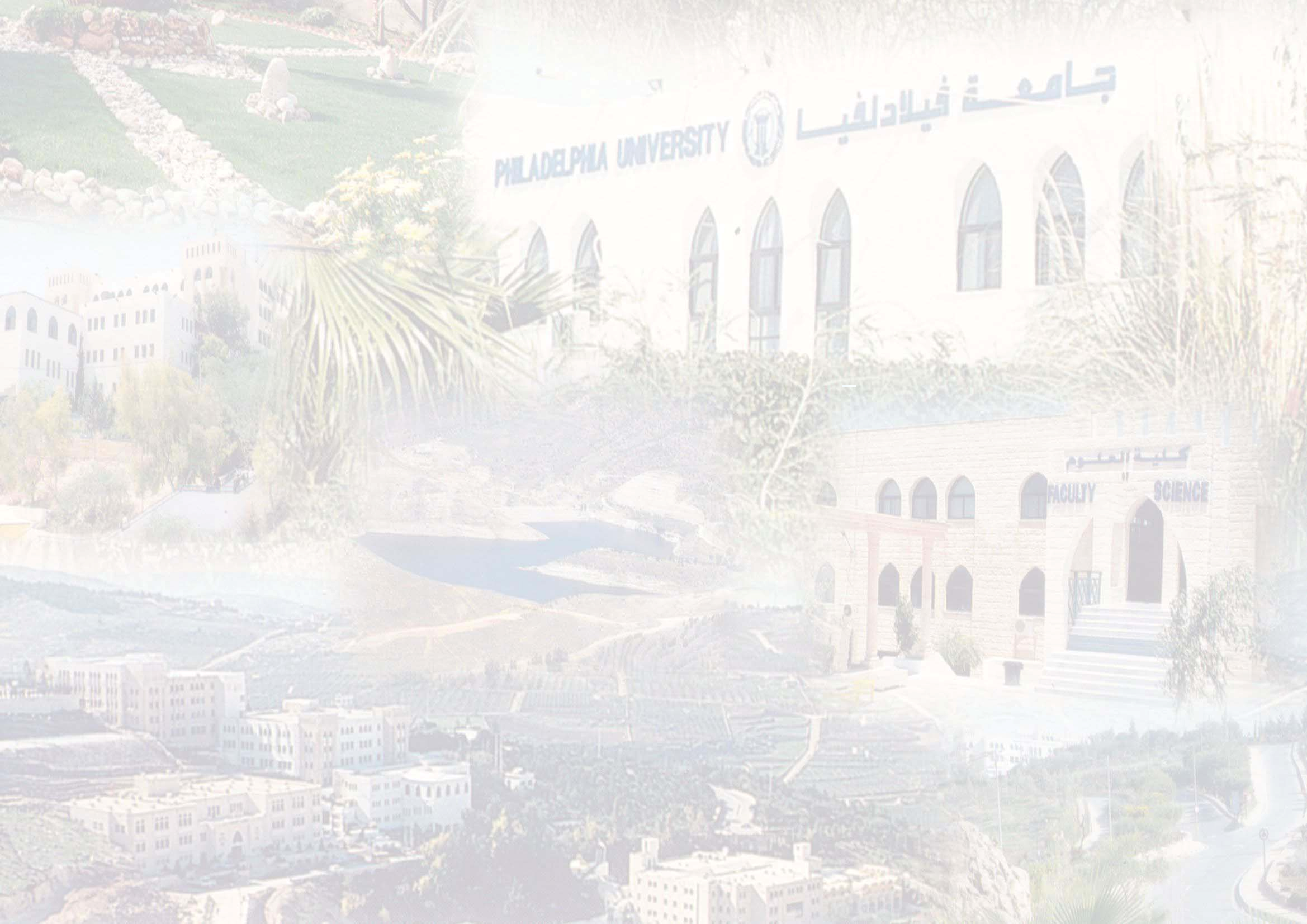 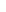 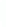 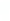 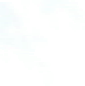 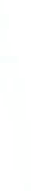 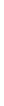 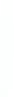 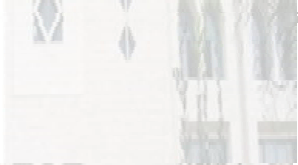 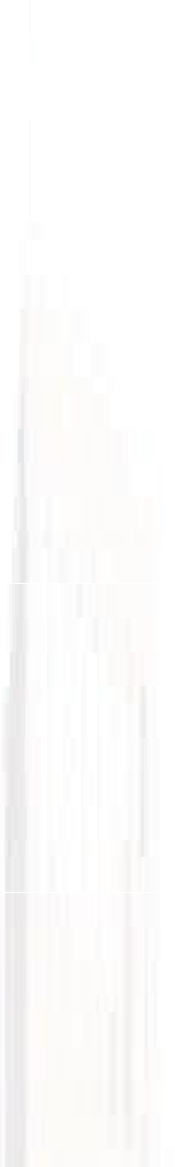 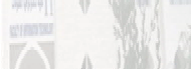 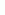 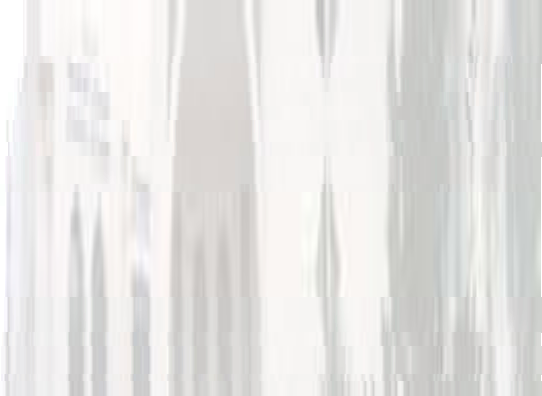 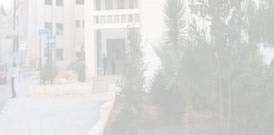 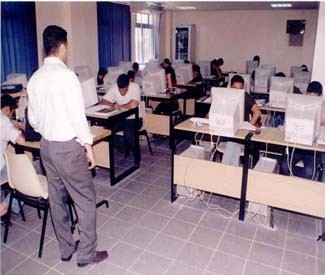 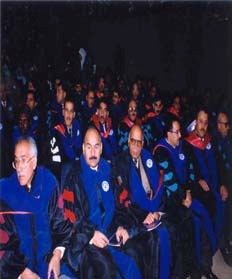 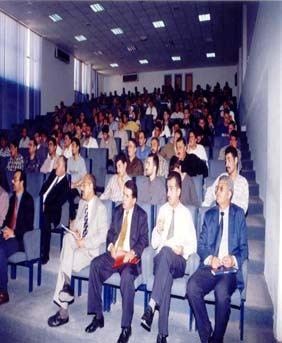 ﺔــﺒﻠﻁﻟﺍﻭ ﺓﺫــﺘﺎﺴﻷﺍﺩﺩـﻋ ﻰﻟﺇ ﺔﻓﺎﻀﻹﺎﺒ ﺱﻴﺭﺩﺘ كهيئة  اعضاء (8) ﻥﻤ ﺭﺜﻜﺃ ﻡﺴﻘﻟﺍ ﻥﻀﺘﺤﻴ،ﺱﻴﺭﺩﺘﻟﺍ ﻭﻫ ﺱﺎﺴﻷﺍ ﺎﻨﻓﺩﻫ ﻥﺃ ﻊﻤ ،ﻥﻴﻴﺭﺍﺩﻹﺍﻭ ﻥﻴﻴﻨﻔﻟﺍ ﻥﻴﻔﻅﻭﻤﻟﺍ ﻥﻤﺕﺎﻴﺠﻤﺭﺒﻟﺍ ﺔﺴﺩﻨﻫ ﺹﺼﺨﺘ ﻑﺍﺩﻫﺃ ﺏـﻨﺍﻭﺠﻟﺍﻭ ﺕﺎـﻤﻭﻠﻌﻤﻟﺍ ﺎﻴﺠﻭﻟﻭﻨﻜﺘ ﻲﻓ ﺔﻤﺎﻌﻟﺍ ﻑﺭﺎﻌﻤﻟﺍ ﻡﻬﻓ ﻥﻤ ﺔﺒﻠﻁﻟﺍ ﻥﻴﻜﻤﺘ .1 ﺔـﻴﻤﻠﻌﻟﺍ ﺏﻴﻟﺎﺴﻷﺍ ﻕﻴﺒﻁﺘ ﻙﻟﺫﻜﻭ ﺕﺎﻤﻭﻅﻨﻤﻟﺍﻭ ﺕﺎﻴﺠﻤﺭﺒﻟﺍ ﺕﺎﻨﻭﻜﻤﻟ ﺔﻴﺴﺎﺴﻷﺍ ﺏﻭﻠﻁﻤﻟﺍ ﺭﻴﻭﻁﺘﻟﺍﻭ ﺹﺤﻔﻟﺍﻭ ﺫﻴﻔﻨﺘﻟﺍﻭ ﻡﻴﻤﺼﺘﻟﺍﻭ لﻴﻠﺤﺘﻟﺍ لﺤﺍﺭﻤ ﻲﻓ ﺔﻴﺴﺩﻨﻬﻟﺍﻭ.ﻲﻘﻴﻘﺤﻟﺍ ﻥﻤﺯﻟﺍ ﺩﻤﺘﻌﺘ ﻲﺘﻟﺍﻭ ﺓﺩﻘﻌﻤﻟﺍ ﺔﻴﺠﻤﺭﺒﻟﺍ ﺕﺎﻤﻭﻅﻨﻤﻠﻟ ﺔـﺠﺎﺤ ﻲﺒﻠﺘ ﻲﺘﻟﺍ ﻭ ﺕﺎﻴﺠﻤﺭﺒ ﺱﺩﻨﻬﻤﻜ ﺔﺠﺘﻨﻤﻭ ﺔﺤﺠﺎﻨ ﺔﻨﻬﻤ ﻰﻟﺇ ﺔﺒﻠﻁﻟﺍ ﺔﺌﻴﻬﺘ .2.ﺔﻴﻤﻭﻜﺤﻟﺍ ﻭ ﺔﺼﺎﺨﻟﺍ ﺕﺎﺴﺴﺅﻤﻟﺍ ﻊـﻤﺘﺠﻤﻟﺍ ﻡﻋﺩـﻟ ﺕﺎـﻤﻭﻠﻌﻤﻟﺍ ﺎﻴﺠﻭﻟﻭﻨﻜﺘ ﻲﻓ ﻡﻬﺘﻓﺭﻌﻤ ﻡﺍﺩﺨﺘﺴﻻ ﺔﺒﻠﻁﻟﺍ ﺔﺌﻴﻬﺘ .3.ﺔﻴﻨﻬﻤﻭ ﺓﺅﻔﻜ ﺓﺭﻭﺼﺒﺹــﺼﺨﺘﻟﺍ ﺕﺎــﺠﺭﺨﻤﺕﺎــﻴﺠﻤﺭﺒﻟﺍ ﺔــﺴﺩﻨﻫ ﻡـﺴـﻗﻡـﺴﻗ لﻭﺄﻜ 2000 ﻡﺎﻋ ﺎﻴﻔﻟﺩﻼﻴﻓ ﺔﻌﻤﺎﺠ ﻲﻓ ﺕﺎﻴﺠﻤﺭﺒﻟﺍ ﺔﺴﺩﻨﻫ ﻡﺴﻗ ﺱﺴﺄﺘ ﺍﺫﻫ ،ﻥﺩﺭﻷﺍ ﻲﻓ ﺕﺎﻴﺠﻤﺭﺒﻟﺍ ﺔﺴﺩﻨﻫ ﺹﺼﺨﺘ ﻲﻓ ﺱﻭﻴﺭﻭﻟﺎﻜﺒﻟﺍ ﺓﺩﺎﻬﺸ ﺢﻨﻤﻴ لﺎـﺠﻤﻟﺍ ﺍﺫﻫ ﻲﻓ ﻥﻴﺼﺼﺨﺘﻤﻟ ﺓﺩﻴﺍﺯﺘﻤﻟﺍ ﺕﺎﺠﺎﻴﺘﺤﻻﺍ ﻲﺒﻠﻴ ﺩﻴﺩﺠﻟﺍ ﺹﺼﺨﺘﻟﺍ. ﻊﺴﺍﻭﻟﺍﺎـﻴﺠﻭﻟﻭﻨﻜﺘ ﻡﻟﺎﻋ ﻲﻓ ﺔﻌﻴﺭﺴﻟﺍ ﺕﺍﺭﻭﻁﺘﻟﺍ ﻲﺒﻠﺘﻟ ﻡﺴﻘﻟﺍ ﺕﺎﻴﺠﻴﺘﺍﺭﺘﺴﺍ ﺕﻌﻀﻭ.ﺹﺼﺨﺘﻟ ﺍﺫﻬﻟ ﺓﺩﻴﺍﺯﺘﻤﻟﺍ ﻕﻭﺴﻟﺍ ﺔﺠﺎﺤ ﺔﻴﺒﻠﺘﻟ ﻙﻟﺫﻜﻭ ﺕﺎﻤﻭﻠﻌﻤﻟﺍ ﺔـﺒﻜﺍﻭﻤﻟ ﺔﻴﺭﻭﺩ ﺓﺭﻭﺼﺒ ﺎﻬﺘﻌﺠﺍﺭﻤ ﻡﺘﻴ ﺹﺼﺨﺘﻟﺍ ﺍﺫﻬﻟ ﺱﻴﺭﺩﺘﻟﺍ ﺞﻫﺎﻨﻤ ﻥﺇ ﺱﻴﺭﺩـﺘﻟﺍ ﺔـﻴﻋﻭﻨ ﻰـﻠﻋ ﺔـﻅﻓﺎﺤﻤﻠﻟ ﺕﺎﻤﻭﻠﻌﻤﻟﺍ ﺎﻴﺠﻭﻟﻭﻨﻜﺘ ﻲﻓ ﺕﺍﺭﻭﻁﺘﻟﺍ لﻭـﺼﻔﻟﺍ ﻡﺎـﻅﻨ ﻊـﺒﺘﻴ ﺱﻴﺭﺩﺘﻟﺍ ﺞﻤﺎﻨﺭﺒﻭ ،ﺕﺎﻴﻭﺘﺤﻤﻟﺍﻭ ﺝﺎﻬﻨﻤﻟﺍ ﺭﻴﻭﻁﺘﻭ.ﺔﻴﺴﺍﺭﺩﻟﺍلﻼـﺨ ﻥـﻤ ﹰﺎـﻴﻤﻟﺎﻋ  ﻥﻭﻓﻭﺭﻌﻤ ﺱﻴﺭﺩﺘﻟﺍ ﺔﺌﻴﻫ ﺀﺎﻀﻋﺃ ﺽﻌﺒ ﻥﺃ ﻻﺇ ﺎﻴﻤﻟﺎﻋ ﺔﻓﻭﺭﻌﻤ ﺕﺍﺭﻭﺸﻨﻤ ﻡﻬﻴﺩﻟ ﻡﻬﻨﻤ ﹰﺎﻀﻌﺒ ﻥﺃ ﺎﻤﻜ ﺔﻴﺜﺤﺒﻟﺍ ﻡﻬﺘﺎﻁﺎﺸﻨ ﻪـﻴﻓ لـﻤﻌﻴ ﻱﺫـﻟﺍ ﻥﺩﺭﻷﺍ ﻲﻓ لﺌﻼﻘﻟﺍ ﻡﺎﺴﻗﻷﺍ ﻥﻤ ﺩﺤﺍﻭ ﻭﻫ ﻡﺴﻘﻟﺍ ﻥﺇ.ﻙﺭﺎﺸﻤ ﺫﺎﺘﺴﺃ ﺔﺒﺘﺭﻤ ﻥﻤ ﺱﻴﺭﺩﺘ ﺔﺌﻴﻫ ﺀﺎﻀﻋﺃ ﺔـﻔﻠﺘﺨﻤﻟﺍ ﻥﺍﺩـﻠﺒﻟﺍﻭ ﻥﺩﺭﻷﺍ ﻥـﻤ ﺱﻴﺭﺩـﺘﻟﺍ ﺔﺌﻴﻫ ﺀﺎﻀﻋﺃ ﺭﺎﻴﺘﺨﺍ ﻡﺘﻴ ﺎﻤﺒ ﻡﻫﺭﺎﻴﺘﺨﺍ ﻡﺘﻴﻓ ﻥﻴﻏﺭﻔﺘﻤﻟﺍ ﺭﻴﻏ ﺱﻴﺭﺩﺘﻟﺍ ﺔﺌﻴﻫ ﺀﺎﻀﻋﺃ ﺎﻤﺃ ،ﻯﺭﺨﻷﺍ ﺕﺎﻗﺎﻴـﺴ ﻰـﻠﻋ ﻡﺴﻘﻟﺍ ﺩﻤﺘﻌﻴ ﺙﻴﺤ ،ﻡﺴﻘﻟﺍ ﺔﺠﺎﺤﻭ ﺔﺒﻠﻁﻟﺍ ﺩﺩﻋﻭ ﺏﺴﺎﻨﺘﻴ.لﺎﺠﻤﻟﺍ ﺍﺫﻫ ﻲﻓ ﺓﺀﻭﻔﻜﻭ ﺔﻤﺭﺎﺼ ﺭﺎﻴﺘﺨﺍ لﻭﻷﺍ ﺝﻭﻔﻟﺍ ﺞﻴﺭﺨﺘ ﻡﺘ ﺩﻗﻭ ﺔﺒﻟﺎﻁﻭ ﺎﺒﻟﺎﻁ (230) اكثر منﺎﻴﻟﺎﺤ ﻡﺴﻘﻟﺍ ﻲﻓ ﺱﺭﺩﻴ.2003/2002 ﻲﻌﻤﺎﺠﻟﺍ ﻡﺎﻌﻟﺍ ﻲﻓ ﻡﺴﻘﻟﺍ ﻥﻤﺔــﻴﻤﻠﻌﻟﺍ ﺙﻭــﺤﺒﻟﺍ ﺎﻤﻟ ﺱﻴﺭﺩﺘﻟﺍ ﺔﺌﻴﻫ ﺀﺎﻀﻋﻷ ﺔﻴﻤﻠﻌﻟﺍ ﺙﻭﺤﺒﻠﻟ ﺔﻴﺌﺎﻨﺜﺘﺴﺍ ﺔﻴﻤﻫﺃ ﻡﺴﻘﻟﺍ ﻲﻟﻭﻴ ﺞﻫﺎـﻨﻤﻟﺍ ﺭﻴﻭـﻁﺘﻭ ﻲﻤﻴﺩﺎـﻜﻷﺍ ﻯﻭﺘﺴﻤﻟﺍ ﻊﻓﺭ ﻲﻓ ﺭﻴﺒﻜ ﺭﻭﺩ ﻥﻤ ﺎﻬﻟ ﻡﻬﺘﻤﻫﺎـﺴﻤﻭ ﺓﺯـﻴﻤﺘﻤﻟﺍ ﻪﺌﺎـﻀﻋﺃ ﺙﺎﺤﺒﺄﺒ ﻡﺴﻘﻟﺍ ﺯﻴﻤﺘ ﺩﻗﻭ ،ﻁﻁﺨﻟﺍﻭ.ﺔﻴﻟﻭﺩﻭ ﺔﻴﻤﻴﻠﻗﺇﻭ ﺔﻴﻠﺤﻤ ﺕﺍﺭﻤﺘﺅﻤ ﻲﻓ ﻡﻬﺘﻜﺭﺎﺸﻤﻭ ﻲـﻓ ﻡﺩـﻘﺘﻤ ﻯﻭﺘﺴﻤ ﺭﻴﻓﻭﺘ ﻥﻜﻤﻴ ﻻ ﺕﺎﻤﻭﻠﻌﻤﻟﺍ ﺎﻴﺠﻭﻟﻭﻨﻜﺘ لﺎﺠﻤ ﻲﻔﻓ ﺎـﻤ ﺭـﺨﺃ ﻊﻤ لﺼﺍﻭﺘﻟﺍﻭ ﺭﻤﺘﺴﻤﻟﺍ ﻲﻤﻠﻌﻟﺍ ﺙﺤﺒﻟﺍ ﻥﻭﺩﺒ ﻡﻴﻠﻌﺘﻟﺍ ﺞﻫﺎﻨﻤ ﺱﻜﻋ ﺙﻭﺤﺒﻟﺍ ﺕﺎﺠﺭﺨﻤ ﺭﺒﺘﻌﺘﻭ ،ﺎﻴﻤﻟﺎﻋ ﺎﻴﺠﻭﻟﻭﻨﻜﺘﻟﺍ ﻩﺫﻫ ﻪﻴﻟﺇ ﺕﻠﺼﻭﺘ ﺔﻴـﺴﺍﺭﺩﻟﺍ ﺔـﻁﺨﻟﺍ ﺕﺎﻋﻭـﻀﻭﻤ ﻰـﻠﻋ ﺔﻴﻤﻠﻌﻟﺍ ﺙﻭﺤﺒﻟﺍ ﺕﺎﻋﻭﻀﻭﻤ.ﺝﺭﺨﺘﻟﺍ ﻊﻴﺭﺎﺸﻤﻭﺎﻬﻴﻓ ﺯﻴﻜﺭﺘﻟﺍ ﻡﺘﻴﻭ ﺔﻌﺴﺍﻭ ﺕﻻﺎﺠﻤ ﺱﻴﺭﺩﺘﻟﺍ ﺔﺌﻴﻫ ﺀﺎﻀﻋﺃ ﺙﻭﺤﺒ ﻲﻁﻐﺘ ﻡﻅﻨﻭ لﺴﺍﺭﺘﻟﺍ ﻡﻴﺴﺍﺭﻤﻭ ﺕﺎﻜﺒﺸﻟﺍ ﻡﻴﻠﻌﺘﻭ ﺔﻤﺩﻘﺘﻤﻟﺍ ﺔﺠﻤﺭﺒﻟﺍ ﺏﻴﻟﺎﺴﺃ ﻰﻠﻋﺔﻋﺯﻭﻤﻟﺍ ﺕﺎﻤﻭﻠﻌﻤﻟﺍ ﻲـﻓ ﻲﻤﻠﻌﻟﺍ ﺙﺤﺒﻟﺍ ﻡﻋﺩﻟ ﺔﻴﻭﻨﺴﻟﺍ ﺔﻨﺯﺍﻭﻤﻟﺍ ﻥﻤ %5 ﺔﻌﻤﺎﺠﻟﺍ ﺹﺼﺨﺘ ﻲـﻁﻐﺘ ﻲـﺘﻟﺍﻭ ﺙﻭـﺤﺒﻟﺍ ﻊﻴﺭﺎﺸﻤﻟ ﺔﻴﻟﺎﻤ ﻎﻟﺎﺒﻤ ًﺎﻀﻴﺃ ﺭﻓﻭﺘﻭ  ﺔﻌﻤﺎﺠﻟﺍ.ﺕﻼﻘﻨﺘﻟﺍﻭ ﻲﻤﻠﻌﻟﺍ ﺙﺤﺒﻟﺍ ﺕﺎﺒﻠﻁﺘﻤﻭ ﺔﻴﺜﺤﺒﻟﺍ ﺕﺎﻘﻔﻨﻟﺍ ﺭﺩﺎﺼﻤﺭﻴﻭﻁﺘﻟﺍﻭ ﻡﻴﻤﺼﺘﻟﺍﻭ لﻴﻠﺤﺘﻟﺍ لﺤﺍﺭﻤ ﻲﻓ ﺔﻴﻠﻜﺸﻟﺍ ﺕﺎﻴﻨﻘﺘﻟﺍﻭ ﺕﺎﻴﺠﻬﻨﻤﻟﺍ ﻕﻴﺒﻁﺘ    .1.ﻡﻅﻨﻟﺍﻭ ﺔﻴﺠﻤﺭﺒﻟﺍ ﺕﺎﻨﻭﻜﻤﻠﻟ ﺹﺤﻔﻟﺍﻭ ﺔـﺠﺫﻤﻨﻟﺍﻭ ﺕﺎـﺒﻠﻁﺘﻤﻟﺍ لـﻴﻠﺤﺘ لـﺜﻤ ﺔﻴﺠﻤﺭﺒﻟﺍ ﺕﺍﻭﺩﻸﻟ ﺅﻔﻜﻟﺍ ﻡﺍﺩﺨﺘﺴﻻﺍ      .2.ﺕﺎﻴﺠﻤﺭﺒﻟﺍ ﻡﻅﻨ ﺓﺭﺍﺩﺇﻭ ﺭﻴﻭﻁﺘﻟﺍﻭ ﺭﻁﺎـﺨﻤﻟﺍ لﻴﻠﺤﺘﻭ ﺩﺭﺍﻭﻤﻟﺍ ﺓﺭﺍﺩﺇﻭ ﻯﻭﺩﺠﻟﺍ ﺕﺎﺴﺍﺭﺩ ﺀﺍﺭﺠﺇﻭ لﺎﻤﻋﻷﺍ ﻡﻴﻴﻘﺘ    .3.ﻊﻴﺭﺎﺸﻤﻟﺍ ﻡﻴﻴﻘﺘﻭ.ﺔﻤﻅﻨﻤ ﺔﻘﻴﺭﻁﺒ ﻊﻴﺭﺎﺸﻤﻟﺍ ﺓﺭﺍﺩﺇﻭ ﻥﻴﺭﻭﻁﻤﻟﺍﻭ لﻤﻌﻟﺍ ﻕﺭﻓ ﺓﺩﺎﻴﻗ    .4ﻭ لﺎـﻤﻋﻷﺍ ﻑﻠﺘﺨﻤ ﻲﻓ ﺕﺎﻤﻭﻠﻌﻤﻟﺍ ﺎﻴﺠﻭﻟﻭﻨﻜﺘ ﻰﻟﺇ ﻊﻤﺘﺠﻤﻟﺍ ﺔﺠﺎﺤ ﺹﻴﺨﺸﺘ    .5.ﺫﻴﻔﻨﺘﻠﻟ ﺔﻤﺯﻼﻟﺍ ﺩﺭﺍﻭﻤﻟﺍﻭ ﺹﺭﻔﻟﺍ ﻥﻋ ﻱﺭﺤﺘﻟﺍﻭ ﺕﺎﻋﺎﻨﺼﻟﺍ ﻡﺍﺩﺨﺘـﺴﻻﺍ ﻑﺩـﻬﺒ لﺎـﻤﻋﻷﺍﻭ ﺕﺎـﺴﺴﺅﻤﻠﻟ ﺔﻴﺠﻤﺭﺒﻟﺍ ﻡﻅﻨﻟﺍ ﺔﺴﺩﻨﻫ ﺓﺩﺎﻋﺇ    .6.ﺔﺤﺎﺘﻤﻟﺍ ﺩﺭﺍﻭﻤﻠﻟ ﺄﻔﻜﻷﺍ ﻱﺩﺎﺼﺘﻗﻻﺍ ﺕﺍﺭﺎﻬﻤ ﺏﺎﺴﺘﻜﺍﻭ ﺔﻔﻠﺘﺨﻤ ﻊﻴﺭﺎﺸﻤﻟ ﺕﺎﺼﺼﺨﺘ ﻲﻓ ﺕﺎﻋﻭﺭﺸﻤ ﻥﻤﻀ لﻤﻌﻟﺍ    .7.ﺔﻴﻨﻬﻤ ﺏﻴﻟﺎﺴﺄﺒﻭ لﺎﺼﺘﻹﺍ.ﺕﺎﻴﺠﻤﺭﺒﻟﺍ ﺔﺴﺩﻨﻫ لﺎﺠﻤ ﻲﻓ ﺎﻬﺜﺭﺍﻭﺘﻭ ﺔﻴﻗﻼﺨﻷﺍﻭ ﺔﻴﻨﻬﻤﻟﺍ ﺏﻨﺍﻭﺠﻟﺍ ﻡﺍﺭﺘﺤﺇ    .8ت؟ﺎﻴﺠﻣﺮﺒﻟا ﺔﺳﺪﻨه ذﺎﻤﻟ ﺀﺎـﻁﻋﺇ ﻊـﻤ  ﺕﺎـﻴﺠﻤﺭﺒﻟﺍ ﺔـﺴﺩﻨﻫ ﻲﻓ لﻤﻌﻟﺍ ﻡﻬﻨﻜﻤﻴ ﻡﺴﻘﻟﺍ ﺍﺫﻫ ﻲﺠﻴﺭﺨ ﺕﺎﻴﺌﺎـﺼﺤﻹﺍ ،ﺔـﺴﺎﺴﺤﻭ ﺓﺭـﻴﺒﻜ ﻡﻅﻨ ﺀﺎﻨﺒﻟ ﺩﻭﻬﺠﻟﺍ ﺱﻴﺭﻜﺘﻭ ﺔﻴﺼﻭﺼﺨ ﻰﻟﺇ ﺭﻴﺸﺘ ﺔﻠﻤﺎﻌﻟﺍ ﻯﻭﻘﻠﻟ ﺕﺍﺀﺎﺼﺤﻹﺍ ﺏﺘﻜﻤ ﻥﻋ ﺓﺭﺩﺎﺼﻟﺍ ﺕﺎﻨﺎﻴﺒﻟﺍﻭ ﺓﺭﻴﺨﻷﺍ.ﺔﻤﺩﺎﻘﻟﺍ ﺔﺒﻘﺤﻟﺍ لﻼﺨ ﺕﺎﻴﺠﻤﺭﺒ ﻲﺴﺩﻨﻬﻤ ﻰﻟﺇ ﺓﺩﻴﺍﺯﺘﻤ ﺔﺠﺎﺤ ﺩﻭﺠﻭﻲـﺘﻟﺍ ﺔﻴﻠﻤﻌﻟﺍ ﺓﺭﺒﺨﻟﺍﻭ ﻲﻠﻴﻠﺤﺘﻟﺍ ﻥﻴﺒﻨﺎﺠﻟﺎﺒ ﺕﺎﻴﺠﻤﺭﺒﻟﺍ ﺔﺴﺩﻨﻫ ﺹﺼﺨﺘ ﻲﻨﻌﻴ ﺔﻋﺎﻨـﺼﻟﺍ ﺕﻻﺎﺠﻤ ﻲﻓ ﺔﻨﻴﺼﺭﻭ ﺓﺅﻔﻜ ﻪﻴﺠﻤﺭﺒ ﻡﻅﻨ ﺭﻴﻭﻁﺘﻟ ﺔﺒﻠﻁﻟﺍ ﺎﻬﺠﺎﺘﺤﻴ ﺭﻓﻭﻴـﺴ ﺍﺫﻫﻭ ،ﺔﻔﻠﺘﺨﻤﻟﺍ لﺎﻤﻋﻷﺍ ﺕﺎﻘﻴﺒﻁﺘﻭ ﺔﻴﻤﻭﻜﺤﻟﺍ ﺕﺎﺴﺴﺅﻤﻟﺍﻭ ﺏﻁﻟﺍﻭ ﺕﺍﺭـﺘﻔﻟﺍ ﻥﻤـﻀ ﺕﺎﻤﻭﻅﻨﻤ ﺭﻴﻭﻁﺘﻟ ﺕﺍﺭﺒﺨﻟﺍﻭ ﺔﻴﻋﺎﻤﺠﻟﺍﻭ ﺔﻴﺩﺭﻔﻟﺍ ﺓﺭﺩﻘﻤﻟﺍ ﺔـﻴﺠﻤﺭﺒﻟﺍ ﺕﺍﻭﺩﻻﺍﻭ ﺔـﺜﻴﺩﺤﻟﺍ ﻕﺭﻁﻟﺍ ﻡﺍﺩﺨﺘﺴﺎﺒﻭ ﺔﻟﻭﺒﻘﻤﻟﺍ ﻑﻠﻜﻟﺍﻭ ﺔﻴﻨﻤﺯﻟﺍ.ﺔﻤﺯﻼﻟﺍﺓﺭﺍﺩﺇﻭ ﺕﺎـﻴﺠﻤﺭﺒﻟﺍ ﺔـﺴﺩﻨﻫ ﻲـﻓ لـﻤﻌﻠﻟ ﺔﺒﻠﻁﻟﺍ ﺊﻴﻬﻴ ﺹﺼﺨﺘﻟﺍ ﺍﺫﻫ ﻥﺇﺱـــــﻴﺭﺩﺘﻟﺍ ﻥﺃ ﺙـﻴﺤ ،ﺕﺎﻴﺠﻤﺭﺒﻟﺍ ﺔﺴﺩﻨﻬﻟ ﻊﺴﺍﻭ ﻡﻬﻓ ﻊﻤ ﺓﺩﻭﺠﻟﺍ ﻯﻭﺘﺴﻤﺒ ﺔﺒﻠﻁ ﻡﺴﻘﻟﺍ ﻲﻓ ﺝﺭﺨﺘﻴ ﻥـﻤ ﺱﻴﺭﺩـﺘ ﺔـﺌﻴﻫ ﺀﺎـﻀﻋﺃ لﻤﺸﻴ ﻱﺫﻟﺍﻭ ﻡﺴﻘﻟﺍ ﻲﻓ ﻊﺒﺘﻤﻟﺍ ﺙﻴﺩﺤﻟﺍ ﺱﻴﺭﺩﺘﻟﺍ ﺭﺎﻁﺇ ﺕﺍﺭـﺒﺘﺨﻤﻟﺍ ﻭ ﺔﺜﻴﺩﺤﻟﺍ ﺞﻫﺎﻨﻤﻟﺍ ﻰﻟﺇ ﺔﻓﺎﻀﻹﺎﺒ ﺔﻔﻠﺘﺨﻤ ﺕﺎﺼﺼﺨﺘﺒﻭ ﹰﺎﻴﻤﻟﺎﻋ ﻥﻴﺯﻴﻤﺘﻤﻟﺍ ﻡﻴـﻠﻌﺘ ﺕﺎـﺠﺭﺨﻤ ﻲـﻓ ﺎﹰﻌﻴﻤﺠ ﻡﻫﺎﺴﺘ ﺭﻴﻭﻁﺘﻟﺎﺒ ﺓﺭﻤﺘﺴﻤﻟﺍ ﺔﻴﻠﻤﻌﻟﺍ ﺀﺍﻭﺠﻷﺍﻭ ﺓﺭﻭﻁﺘﻤﻟﺍ ﻰﻠﻋ ﺓﺭﻴﺒﻜ ﺓﺭﻭﺼﺒﻭ ﺩﻤﺘﻌﻴ ﻲﺴﺍﺭﺩﻟﺍ ﺞﻬﻨﻤﻟﺍ ﻥﺃﻭ ﺕﺎﻴﺠﻤﺭﺒﻟﺍ ﺔﺴﺩﻨﻫ ﺹﺼﺨﺘﻟ ﺓﺯﻴﻤﺘﻤ.ﺔﻴﺠﻤﺭﺒﻟﺍ ﺕﺍﻭﺩﻻﺍﻭ ﺔﺜﻴﺩﺤﻟﺍ ﺕﺎﻘﻴﺒﻁﺘﻟﺍ ﻡﺍﺩﺨﺘﺴﺎﺒ ﺱﻴﺭﺩﺘﻟﺍﺔـﺴﺩﻨﻫ ﺹـﺼﺨﺘ لﻤـﺸﻴﻭ ،ﺕﺎـﻴﺠﻤﺭﺒﻟﺍ ﺭﻴﻭـﻁﺘﻭ ﺔﻴﺠﻤﺭﺒﻟﺍ ﻊﻴﺭﺎﺸﻤﻟﺍ ﻥـﻜﻤﻴ ﻩﺫـﻫﻭ  ،ﺕﺎﻴﺠﻤﺭﺒﻟﺍ ﺔﻨﺎﻴﺼﻭ ﺀﺎﻨﺒﻟ ﺔﻴﺴﺎﺴﻷﺍ ﺓﺍﻭﻨﻟﺍ ﻰﻠﻋ ﺕﺎﻴﺠﻤﺭﺒﻟﺍ،ﻲـﺠﻤﺭﺒﻟﺍ ﺞﺘـﻨﻤﻟﺍ ﺓﺎـﻴﺤ ﺓﺭﻭﺩﻭ ﺔﻴـﺴﺎﺴﻷﺍ ﺕﺎﻴﻟﺎﻌﻔﻟﺍ لﻼﺨ ﻥﻤ ﺎﻬﺘﻴﻁﻐﺘ،ﺎﻬﺒﻴﻟﺎـﺴﺃﻭ ﺎﻬﺘﺎﺒﻠﻁﺘﻤﻭ ،ﺕﺎﻴﺠﻤﺭﺒﻟﺍ ﺔﺴﺩﻨﻬﻟ ﺕﺎﻴﻀﺎﻴﺭﻟ ﺔﻴﺴﺎﺴﻷﺍ ﻡﻴﻫﺎﻔﻤﻟﺍﻭ ﺭـﻁﻷﺍﻭ ﻡﺍﺩﺨﺘﺴﻻﺍ ﺓﺩﺎﻋﺇﻭ ﺕﺎﻴﺠﻤﺭﺒﻟﺍ ﺔﻴﺭﺎﻤﻌﻤ ﺉﺩﺎﺒﻤﻭ ﺔﻴﺴﺎﻴﻘﻟﺍ ﺏﻨﺍﻭﺠﻟﺍﻭ ﺕﺎـﻴﺠﻤﺭﺒﻟﺍ ﺭﻴﻭـﻁﺘ ﻰﻟﺇ ﺔﻓﺎﻀﺇ ،ﻕﻴﻗﺩﺘﻟﺍﻭ ﻲﺠﻤﺭﺒﻟﺍ ﺞﺘﻨﻤﻟﺍ ﺓﺩﻭﺠﻟ ﺔﻤﺎﻌﻟﺍ.ﺔﻴﺠﻤﺭﺒﻟﺍ ﺩﺩﻌﻟﺍﻭ ﺔﻨﺎﻴﺼﻟﺍ ﺕﺎﺌﻴﺒﻭ